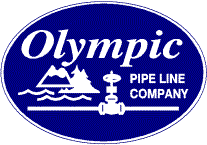 May 23, 2016                                                                               		 Mr. Steven V. KingExecutive Director and Secretary Utilities and Transportation CommissionRe: Olympic Pipe Line Company Annual Tariff FilingPer Settlement Agreement Approved in Docket TO-031973 and clarified in Docket No. TO-040992 Dear Mr. King:Olympic Pipe Line Company hereby files tariff W.U.T.C. 43 to implement a increase to its intrastate rates.  The rates are set in accordance with the Settlement Agreement that provides the Olympic Settlement Methodology, which was reviewed and accepted by the  Utilities and Transportation Commission in the above named dockets. W.U.T.C. 43 has also been updated to change the name and address of the tariff Compiler and Issuer.Should you have any questions regarding this material, please contact the undersigned at (630) 248-2512, or by e-mail at mitch.jones@bp.com.  Respectfully submitted,/s/ Mitchell D. JonesMitchell D. JonesManager-Regulatory Affairs & TariffsBP Pipelines (), Inc. as Operator for Olympic Pipe Line Company30 South Wacker DriveChicago, Illinois  60606Attachments